Civil Service club - Opportunities in civil services – 04 October at 3 pm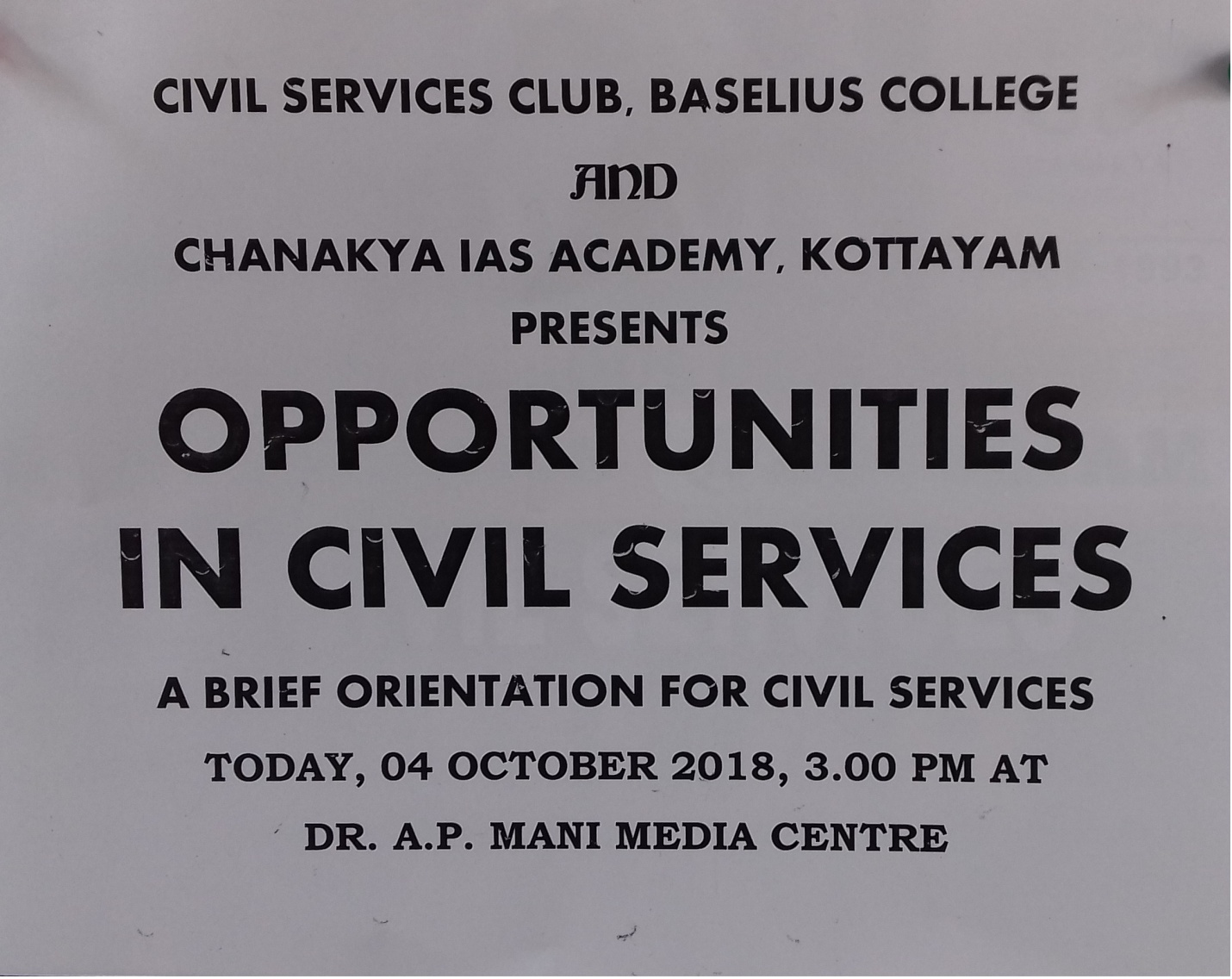 